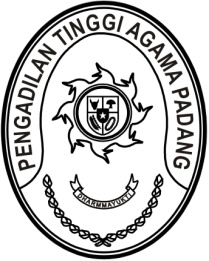 S  U  R  A  T      T  U  G  A  SNomor : W3-A/ /PP.00.4/9/2021Menimbang 	: 	bahwa Pusat Pendidikan dan Pelatihan Anggaran dan Perbendaharaan mengadakan Kemenkeu Corpu Talk (KCT) dengan tema Kemenkeu “Satu Tahun Redesain Sistem Perencanaan dan Penganggaran (RSPP) : Capaian, Tantangan, dan Harapan” yang dapat diikuti seluruh Kementerian/Lembaga;Dasar 	:	Kemenkeu Corpu Talk (KCT) dengan tema “Satu Tahun Redesain Sistem Perencanaan dan Penganggaran (RSPP) : Capaian, Tantangan, dan Harapan” yang dapat diikuti seluruh Kementerian/Lembaga pada laman bit.ly/setahunRSPP-kct;MEMBERI TUGASKepada 	: 	    Nama	: Elsa Rusdiana, S.E.		NIP	:	198701252011012017		Pangkat/Gol. Ru	:	Penata Muda Tk. I (III/b)		Jabatan	:	Analis Pengelolaan Keuangan APBN		Unit Kerja	:	Pengadilan Tinggi Agama PadangUntuk 	: 	Pertama	:	mengikuti Kemenkeu Corpu Talk (KCT) dengan tema Satu Tahun Redesain Sistem Perencanaan dan Penganggaran (RSPP) : Capaian, Tantangan, dan Harapan” pada tanggal 29 September 2021;Kedua	:	selama mengikuti Pelatihan Online yang bersangkutan dibebaskan dari tugas.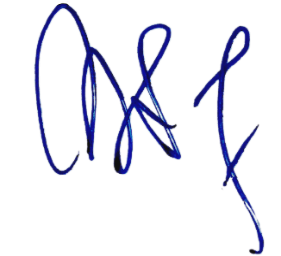 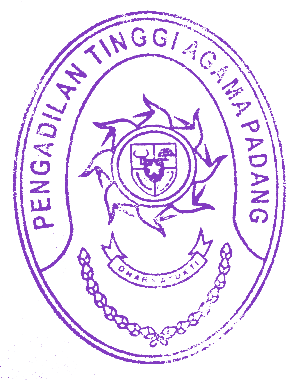 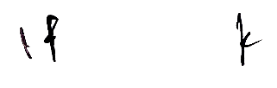 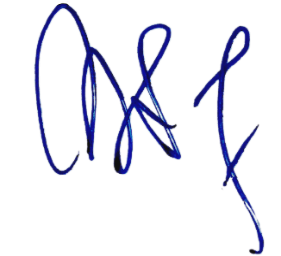 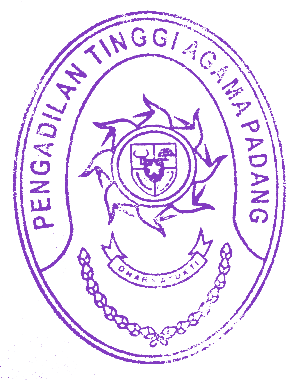 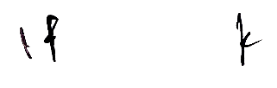 29 September 2021Ketua,Zein Ahsan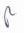 